登录系统1.1  登录方式 建议选用Google Chome浏览器访问新教务系统网址（https://jwxt.whut.edu.cn/），登录方式1：统一身份认证登录登录方式2：本地登录：本地登录账号：工号；本地登录初始密码：Whut@+身份证后六位如下图：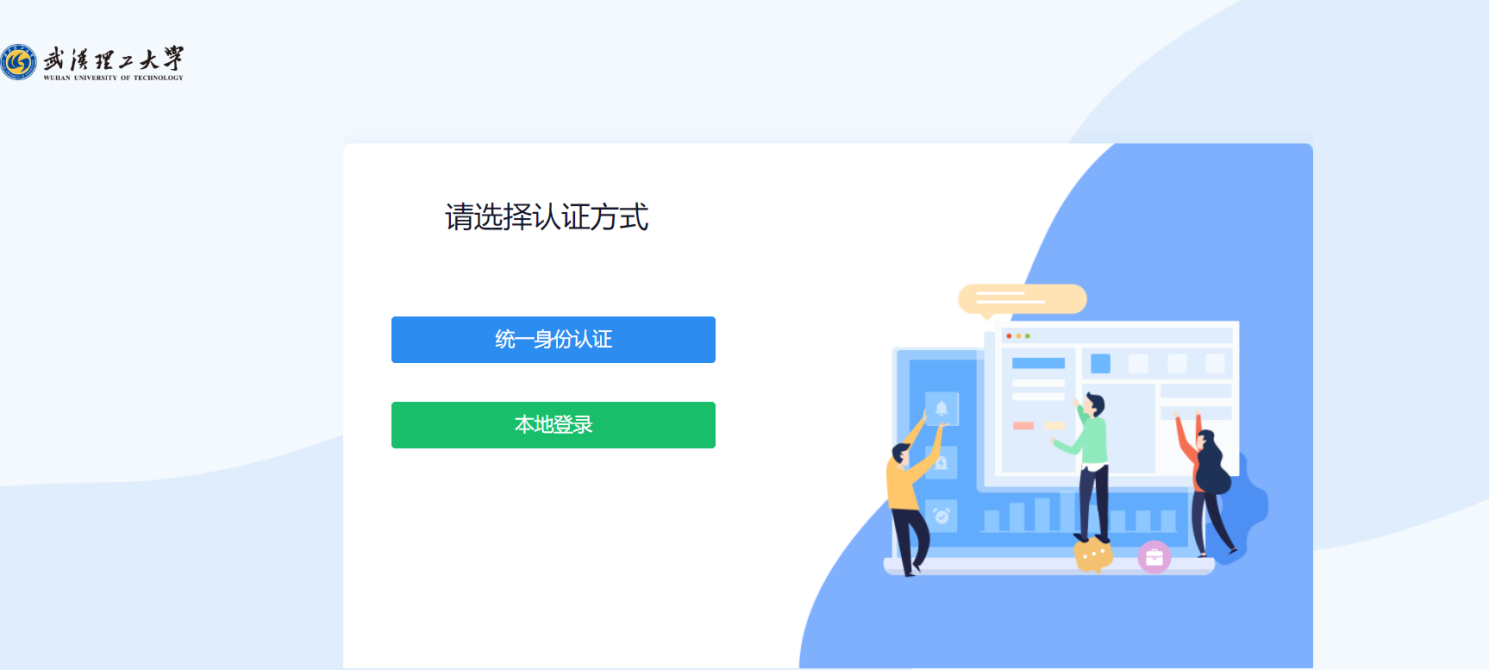 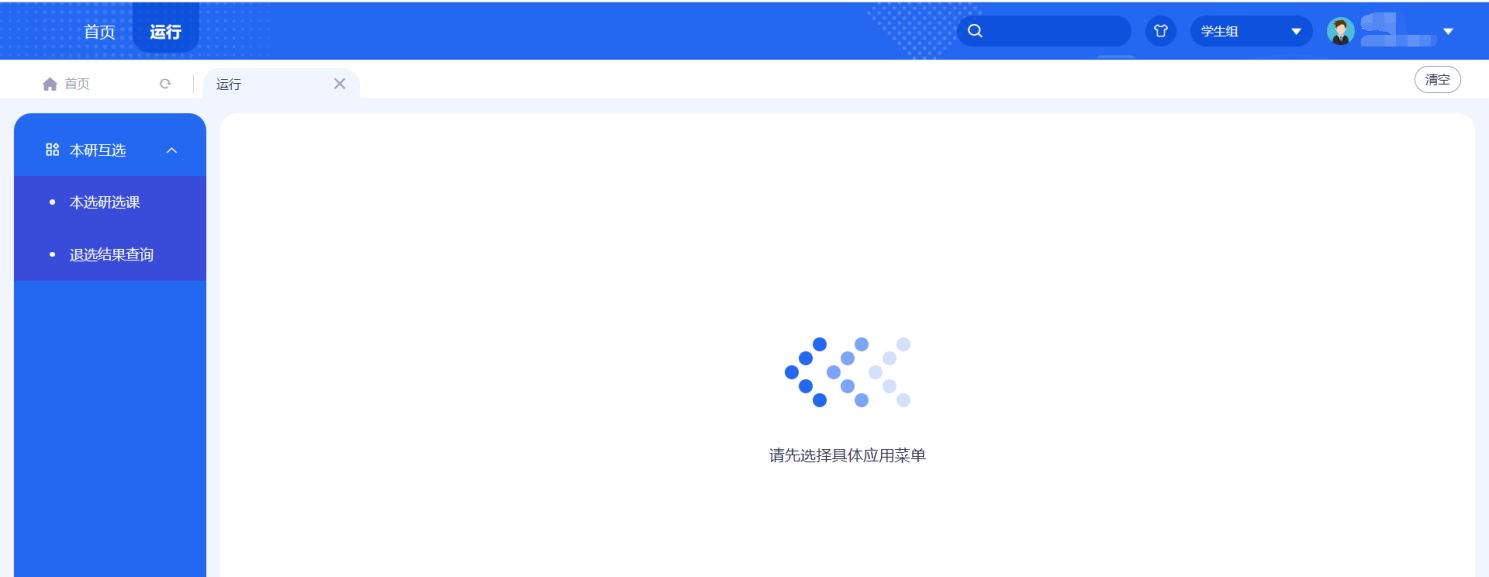 1.2 进入功能  功能位置：运行本研互选本选研选课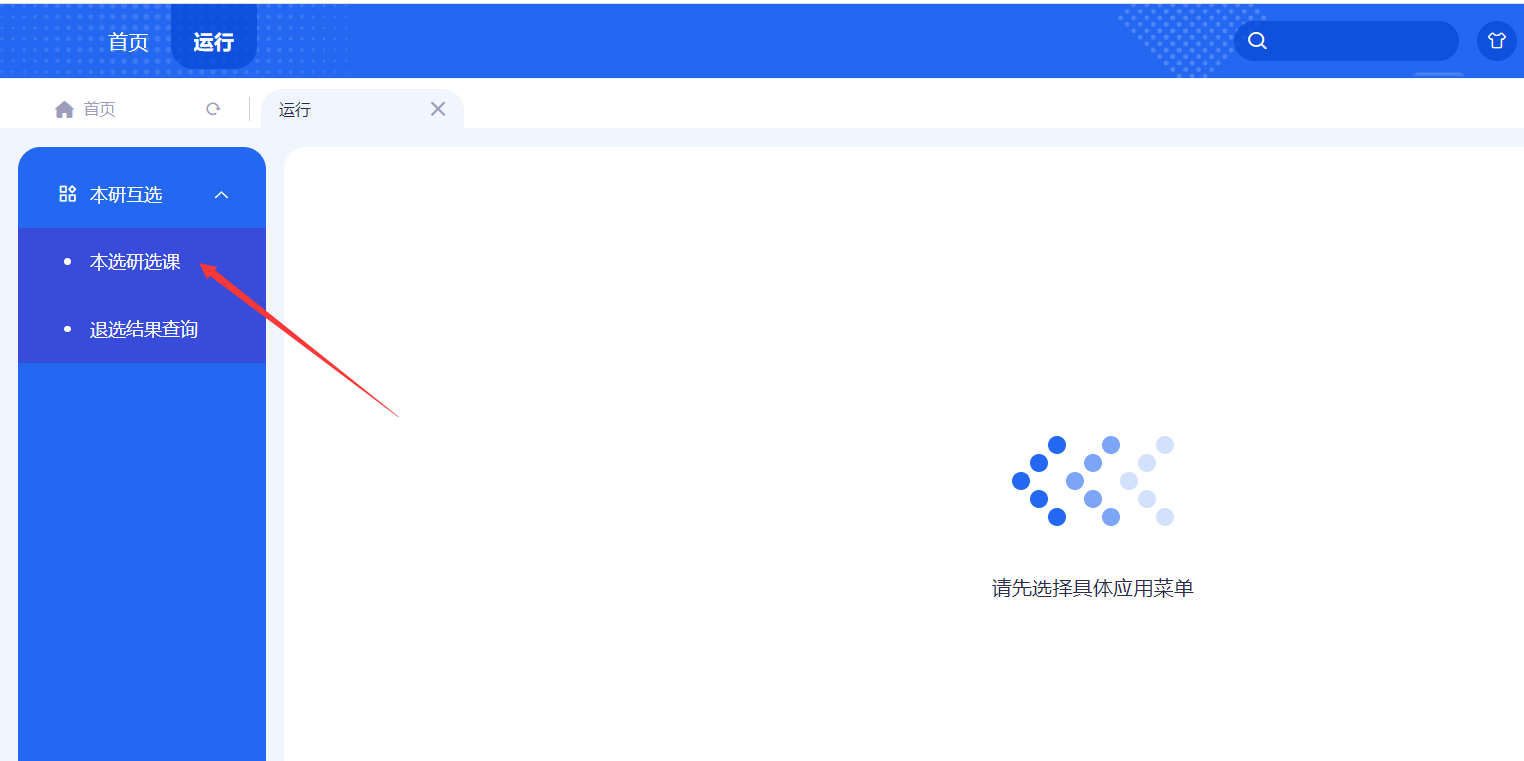 系统操作2.1  “本选研选课”步骤一：进入“本选研选课”应用后可以看到可以选择的课程，选择“2023-2024第二学期”，即可查看本学期可供选择的研究生课程，点击操作列的“选课”按钮，即可选择成功 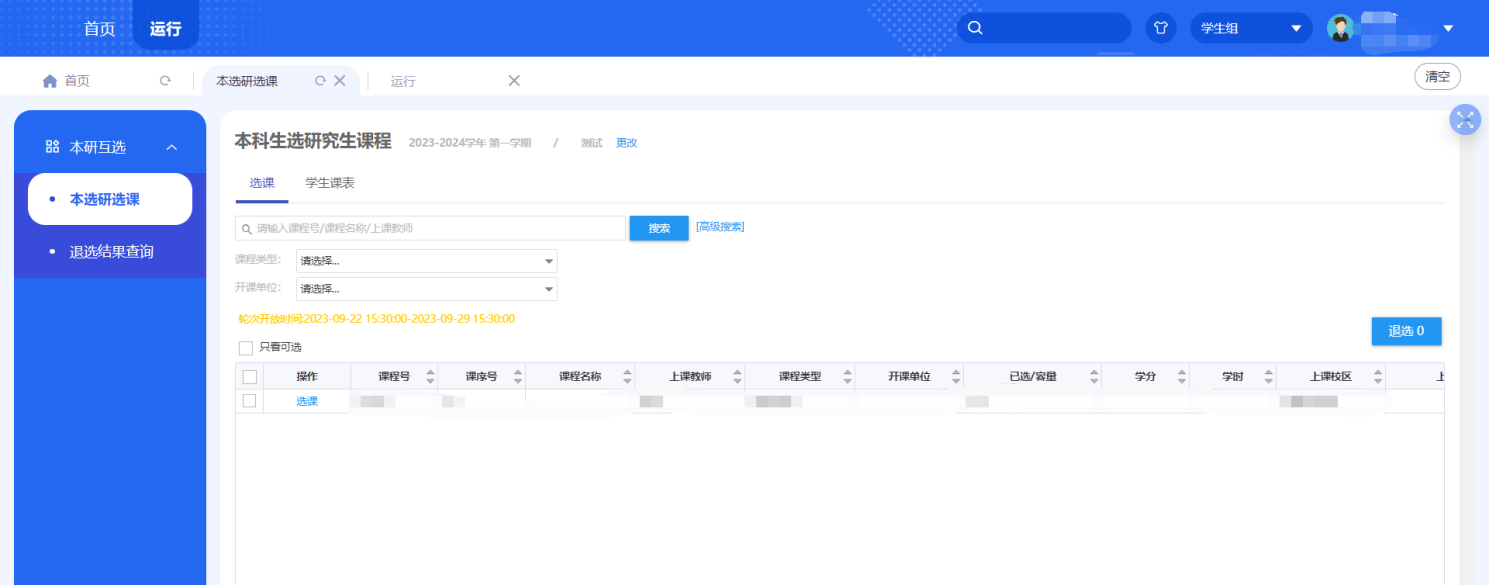 步骤二：点击“选课”按钮后，弹出确认选择的课程提示，点击选择即可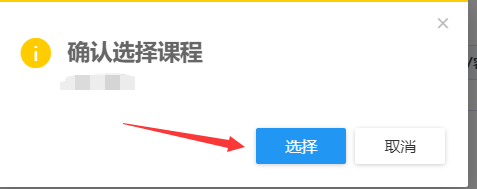 本选研操作指南面向学生